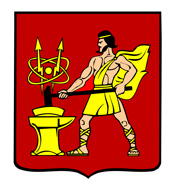 АДМИНИСТРАЦИЯ  ГОРОДСКОГО ОКРУГА ЭЛЕКТРОСТАЛЬМОСКОВСКОЙ   ОБЛАСТИПОСТАНОВЛЕНИЕ  _____16.10.2020______ № _____685/10______О приватизации посредством публичного предложения  в электронной форме имущества,  находящегося в собственностигородского округа Электросталь Московской областиВ соответствии со ст. 217 Гражданского кодекса Российской Федерации, Федеральным законом от 06.10.2003 № 131-ФЗ «Об общих принципах организации местного самоуправления в Российской Федерации», Федеральным законом от 21.12.2001 № 178-ФЗ «О приватизации государственного и муниципального имущества»,   постановлением Правительства Российской Федерации от 27.08.2012 № 860 «Об организации и проведении продажи государственного или муниципального имущества в электронной форме», Соглашением   о взаимодействии при подготовке, организации и проведении торгов и иных конкурентных процедур между Комитетом по конкурентной политике Московской области, Государственным казенным учреждением Московской области «Региональный центр торгов» и Администрацией городского округа Электросталь Московской области от 29.06.2015 № 64-29-06/2015, Прогнозным планом приватизации муниципального имущества на 2020 год, утвержденным решением Совета депутатов городского округа Электросталь    Московской    области    от    26.02.2020       №   415/70, протоколом   № ПЭ-ЭС/20-1743 от 07.10.2020,   Администрация городского округа Электросталь Московской области ПОСТАНОВЛЯЕТ:1. Приватизировать муниципальное имущество: нежилое помещение, кадастровый номер 50:46:0010502:1775, общей площадью 154,8  кв.м.,  этаж № 03, адрес объекта: Московская область, город Электросталь, ул. Первомайская, д.28, пом. 3,  путем продажи посредством публичного предложения в электронной форме.2. Установить начальную цену продажи имущества - нежилого помещения, кадастровый номер 50:46:0010502:1775, общей площадью 154,8  кв.м.,  этаж № 03, адрес объекта: Московская область, город Электросталь, ул. Первомайская, д.28, пом. 3 –      4 140 000 (четыре миллиона сто сорок тысяч) рублей 00 копеек (с учетом НДС). 3. Установить величину снижения цены первоначального предложения («шаг понижения») в фиксированной сумме, составляющей  2 (два) процента от начальной цены продажи имущества для нежилого помещения, кадастровый номер 50:46:0010502:1775, общей площадью 154,8  кв.м.,  этаж № 03, адрес объекта: Московская область, город Электросталь, ул. Первомайская, д.28, пом. 3- в сумме 82 800 (восемьдесят две тысячи восемьсот) рублей 00 копеек.4. Установить «шаг аукциона» в фиксированной сумме, составляющей 50 (пятьдесят) процентов  «шага понижения» для нежилого помещения, кадастровый номер 50:46:0010502:1775, общей площадью 154,8  кв.м.,  этаж № 03, адрес объекта: Московская область, город Электросталь, ул. Первомайская, д.28, пом. 3 – в сумме     41 400 (сорок одна тысяча четыреста) рублей 00 копеек.5. Определить минимальную цену предложения (цена отсечения) в размере 50 (пятьдесят) процентов от начальной цены продажи для нежилого помещения, кадастровый номер 50:46:0010502:1775, общей площадью 154,8  кв.м.,  этаж № 03, адрес объекта: Московская область, город Электросталь, ул. Первомайская, д.28, пом. 3–  в сумме     2 070 000 (два миллиона семьдесят тысяч) рублей 00 копеек.6. Определить задаток в размере 20 (двадцать) процентов от начальной цены продажи нежилого помещения, кадастровый номер 50:46:0010502:1775, общей площадью 154,8  кв.м.,  этаж № 03, адрес объекта: Московская область, город Электросталь, ул. Первомайская, д.28, пом. 3, в размере – 828 000 (восемьсот двадцать восемь тысяч ) рублей 00 копеек.7. В качестве органа, уполномоченного на осуществление функций по организации и проведению торгов по продаже имущества, указанного в п.1 настоящего постановления определить Комитет по конкурентной политике Московской области.8. Установить существенные условия договора купли-продажи имущества, указанного в п.1 настоящего постановления:8.1. срок оплаты по итогам торгов – единовременное внесение всей суммы стоимости имущества в течение 10-ти календарных дней с даты подписания договора по реквизитам, указанным в договоре купли-продажи;8.2. срок передачи объекта – не позднее чем через 30 (тридцать) дней после дня полной оплаты стоимости имущества.9. Комитету имущественных отношений Администрации городского округа Электросталь Московской области (Головина Е.Ю.):9.1. подготовить необходимые материалы на имущество, указанное в п.1 настоящего постановления, внести данные в подсистему АРИП ЕАСУЗ МО и передать для проведения торгов в Комитет по конкурентной политике Московской области;9.2. опубликовать информационное сообщение о проведение торгов по продаже имущества, указанного в п.1. настоящего постановления на официальном сайте не менее чем за 30 дней до проведения торгов;9.3. обеспечить участие представителей Комитета имущественных отношений Администрации городского округа Электросталь Московской области  в работе комиссии по проведению торгов по продаже имущества, указанного в п.1. настоящего постановления;9.4. обеспечить заключение договора купли-продажи имущества, указанного в п.1 настоящего постановления с победителем торгов (Покупателем) и совершить иные действия, связанные с переходом права собственности на него;9.5. осуществить в установленном порядке передачу имущества, указанного в п.1. настоящего постановления, победителю торгов (Покупателю) после его полной оплаты. 10. Разместить настоящее постановление на официальном сайте городского округа Электросталь Московской области в сети «Интернет» ( www.electrostal.ru).11. Постановление Администрации городского округа Электросталь Московской области от 19.08.2020 № 527/8  №  «О проведении аукциона по продаже муниципального имущества, находящегося в собственности городского округа Электросталь Московской области» признать утратившим силу.12. Контроль за исполнением настоящего постановления оставляю за собой.Временно исполняющий полномочияГлавы городского округа                                                                                        И.Ю. Волкова 